              Бессонница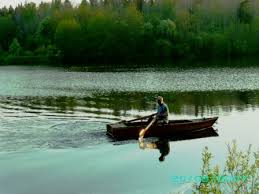 Бессонница, бываешь ты рекой,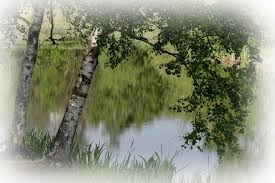 Болотом, озером и свыше наказаньем,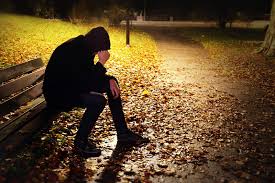 А иногда бываешь никакой,Никем, ничем — без роду и названья.Насмешливо за шиворот берешь,Осудишь, в полночь одного посадишь,Насмешливо весь мир перевернешьИ шпоры всадишь.Бессонница...  Ты девочка какая?А может быть, ты рыба? Скажем, язь?А может быть, ты девочка нагая,Которая приходит не спросясь?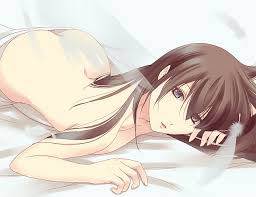 Она меня не слушала,А только кашу кушалаИ думала: прибрать бы, а может, постирать,А может, вроде свадьбы чего-нибудь сыграть?Чего-то, вроде, около,—Кружилось в голове,Оно болотом скокало,То справа, то левей.Я говорю: не уходи,Ночь занимается.Ночь впереди и позади,Лежать и маяться.А ей-то, господи, куда?Мороз, пороша.Беда с бессонницей, беда,—Со мною тоже.Г.Шпаликов